Акционерное Общество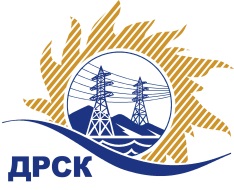 «Дальневосточная распределительная сетевая  компания»ПРОТОКОЛ № 34/ПрУ -РЗакупочной комиссии по Запросу котировок в электронной форме (участниками которого могут быть только субъекты МСП) Лот №34401-ПРО-ПРО ДЭК-2020-ДРСК Бакалейная продукция для филиала АЭС№ ЕИС – 31908361831 МСП		СПОСОБ И ПРЕДМЕТ ЗАКУПКИ: ‒	Запрос котировок в электронной форме (участниками которого могут быть только субъекты МСП): Лот №34401-ПРО-ПРО ДЭК-2020-ДРСК Бакалейная продукция для филиала АЭСПлановая стоимость закупки: 2 331 666.67  руб. без учета НДС. КОЛИЧЕСТВО ПОДАННЫХ ЗАЯВОК НА УЧАСТИЕ В ЗАКУПКЕ: 3 (три) заявки.КОЛИЧЕСТВО ОТКЛОНЕННЫХ ЗАЯВОК: 1 (одна) заявка.ВОПРОСЫ, ВЫНОСИМЫЕ НА РАССМОТРЕНИЕ ЗАКУПОЧНОЙ КОМИССИИ: О рассмотрении результатов оценки ценовых частей заявок О признании заявок соответствующими условиям Документации о закупке О ранжировке заявокО выборе победителя закупкиВОПРОС №1. О рассмотрении результатов оценки ценовых частей заявок УчастниковРЕШИЛИ:Признать объем полученной информации достаточным для принятия решения.Принять к рассмотрению ценовые части заявок следующих участников:ВОПРОС №2. О признании заявок соответствующими условиям Документации о закупкеРЕШИЛИ:Признать ценовые части заявок 231590/ООО "РЕСУРС-2017", 232740/ИП СТОРОЖКОВА НАТАЛЬЯ СЕРГЕЕВНА удовлетворяющими по существу условиям Документации о закупке и принять их к дальнейшему рассмотрению.ВОПРОС №3. «О ранжировке заявок»РЕШИЛИ:         Утвердить ранжировку заявок:ВОПРОС №4. «О выборе победителя закупки»РЕШИЛИ:Признать Победителем закупки Участника, занявшего 1 (первое) место в ранжировке по степени предпочтительности для Заказчика: ИП СТОРОЖКОВА НАТАЛЬЯ СЕРГЕЕВНА (ИНН 280128096292) с ценой заявки не более Цена без НДС: 2 331 666.67 руб. суммарная стоимость единицы каждой позиции закупаемой продукции: 1 853,22 руб. без НДС. Срок выполнения работ: Поставка партиями в период с 01.01.2020 по 31.12.2020г Условия оплаты: 2.5.	Оплата по Договору осуществляется Покупателем в течение 30 (тридцати) календарных дней с даты подписания Сторонами Накладной ТОРГ-12 на основании счета, выставленного Поставщиком. Срок действия оферты: в течение 90 календарных дней с даты вскрытия конвертов (09.10.2019).Инициатору договора обеспечить подписание договора с Победителем не ранее чем через 10 (десять) календарных дней и не позднее 20 (двадцати) календарных дней после официального размещения итогового протокола по результатам закупки, с учетом результатов преддоговорных переговоров (в случае проведения таковых), в том числе получение положительного экспертного заключения/согласования в части ценообразующих документов в соответствии с действующим у Заказчика Регламентом согласования ценообразующей документации (при условии наличия данного требования в ЛНД(А) Заказчика).Победителю закупки в срок не позднее 3 (трех) рабочих дней с даты официального размещения итогового протокола по результатам закупки обеспечить направление по адресу, указанному в Документации о закупке, информацию о цепочке собственников, включая бенефициаров (в том числе конечных), по форме и с приложением подтверждающих документов согласно Документации о закупке.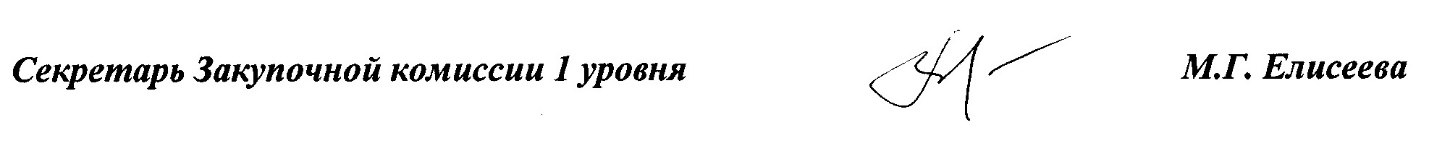 Игнатова Т.А.397-307г.  Благовещенск29.10.2019№п/пИдентификационный номер УчастникаДата и время регистрации заявки231590/ООО "РЕСУРС-2017"08.10.2019 08:47232740/ИП СТОРОЖКОВА НАТАЛЬЯ СЕРГЕЕВНА 09.10.2019 05:42234582/ООО "ПРОДМИКС"08.10.2019 17:15№п/пДата и время регистрации заявокНаименование Участника, его адрес, ИНН и/или идентификационный номерЦена заявки, руб. без НДС108.10.2019 08:47231590/ООО "РЕСУРС-2017"Цена без НДС: 2 331 666.67  руб.суммарная стоимость единицы каждой позиции закупаемой продукции: 2 374,05 руб. без НДС209.10.2019 05:42232740/ИП СТОРОЖКОВА НАТАЛЬЯ СЕРГЕЕВНА Цена без НДС: 2 331 666.67 руб.суммарная стоимость единицы каждой позиции закупаемой продукции: 1 853,22 руб. без НДСМесто в ранжировке (порядковый № заявки)Дата и время регистрации заявкиНаименование Участника и/или идентификационный номерИтоговая цена заявки, 
руб. без НДС Возможность применения приоритета в соответствии с 925-ПП1 место09.10.2019 05:42232740/ИП СТОРОЖКОВА НАТАЛЬЯ СЕРГЕЕВНА Цена без НДС: 2 331 666.67  руб.суммарная стоимость единицы каждой позиции закупаемой продукции: 1 853,22 руб. без НДСнет2 место08.10.2019 08:47231590/ООО "РЕСУРС-2017"Цена без НДС: 2 331 666.67 руб.суммарная стоимость единицы каждой позиции закупаемой продукции: 2 374,05 руб. без НДСнет